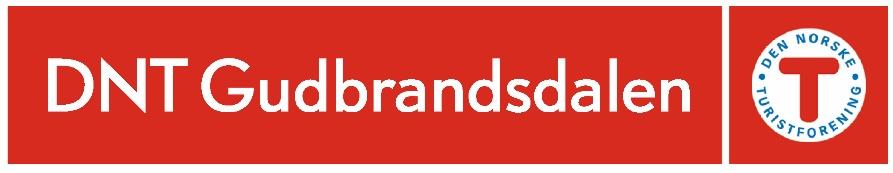 Turbeskriving – MALForklaring vanskegrad: https://www.dnt.no/aktiviteter/gradering/Namn på turen (kort og beskrivande)Namn på turen (kort og beskrivande)Beskriving av turen (kva kan du sjå/oppleve? Type tur og terreng? Potensielle risikoar? Krav til forkunnskaper/utstyr?)Beskriving av turen (kva kan du sjå/oppleve? Type tur og terreng? Potensielle risikoar? Krav til forkunnskaper/utstyr?)DatoDatoOppmøte (tid og stad – skriv nøyaktig adresse og unngå alt for lokale kallenamn)Oppmøte (tid og stad – skriv nøyaktig adresse og unngå alt for lokale kallenamn)Påmeldingsfrist Påmeldingsfrist Lengde (antall km og evt. høgdemeter)Lengde (antall km og evt. høgdemeter)Varigheit (total tid)Varigheit (total tid)Nivå (enkel, middels, krevjande, ekstra krevjande – sjå forklaring under) Nivå (enkel, middels, krevjande, ekstra krevjande – sjå forklaring under) Passer spesielt for (barn, ungdom, voksne, senior eller fjellsportinteresserte)Passer spesielt for (barn, ungdom, voksne, senior eller fjellsportinteresserte)Merkast med (aktiv i 100, dugnad, barnas turlag)Merkast med (aktiv i 100, dugnad, barnas turlag)Type tur (fottur, skitur, sykkeltur, padletur, klatretur, bretur)Type tur (fottur, skitur, sykkeltur, padletur, klatretur, bretur)Fylke, kommune og områdeFylke, kommune og områdeTurleiar(ar) (namn, telefon og e-post)Turleiar(ar) (namn, telefon og e-post)Pris (transport, overnatting, mat…)Pris (transport, overnatting, mat…)Bilete – send med minst to bilete frå turen. Helst i liggande format. Hugs å skriv kven som har teke bilete og gjerne bilettekst.Sjekkliste sikkerheit – Bruk vedlagt skjema og fyll ut